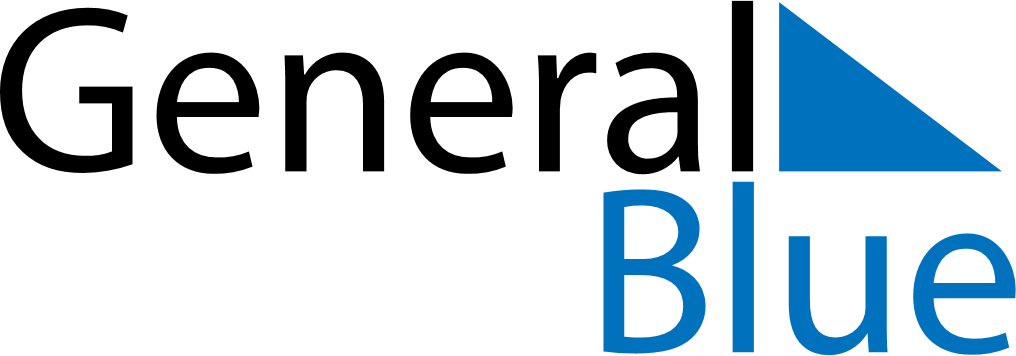 August 2023August 2023August 2023August 2023PeruPeruPeruMondayTuesdayWednesdayThursdayFridaySaturdaySaturdaySunday123455678910111212131415161718191920212223242526262728293031Santa Rosa de Lima